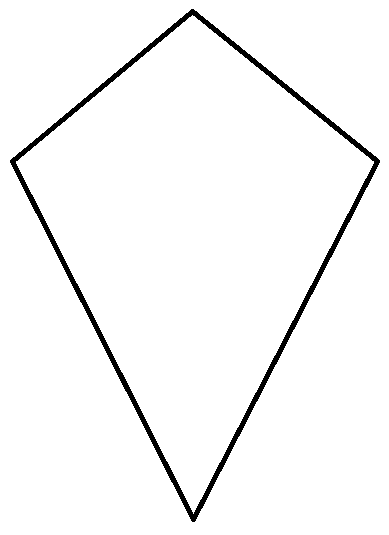 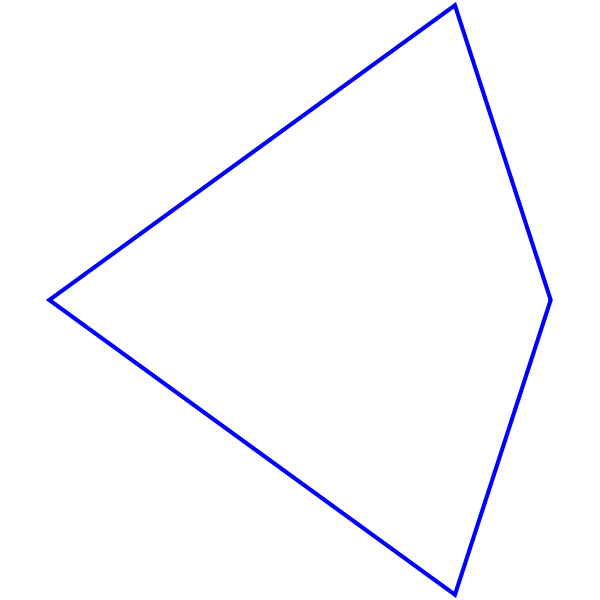 What is the equation for perimeter and how does it work?What is the equation for perimeter and how does it work?When you have the perimeter and one side of a rectangle, how do you solve for the other side?When you have the perimeter and one side of a rectangle, how do you solve for the other side?When you have the perimeter and one side of a quadrilateral, that has two pairs of equal sides, how do you solve for the other side?When you have the perimeter and one side of a quadrilateral, that has two pairs of equal sides, how do you solve for the other side?Identify the missing side of these rectangles and show your work.Identify the missing side of these rectangles and show your work.What about these other quadrilaterals?What about these other quadrilaterals?Drawings are not to scale.Drawings are not to scale.